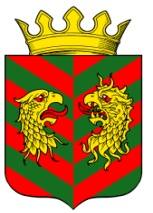 СОВЕТ ДЕПУТАТОВ МУНИЦИПАЛЬНОГО ОБРАЗОВАНИЯ «КЯХТИНСКИЙ РАЙОН» РЕСПУБЛИКИ БУРЯТИЯРЕШЕНИЕ«29» декабря 2021 года                                                                 № 7-43Сг. КяхтаО даче согласия на прием государственного имущества Республики Бурятия в собственность МО «Кяхтинский район»Рассмотрев письмо Министерства образования и науки Республики Бурятия за исх. №11-07-15-И6689/21 от 13.12.2021 г., в соответствии с Законом Республики Бурятия от 24.02.2004 года  № 637 «О передаче объектов государственной собственности Республики Бурятия в иную государственную или муниципальную собственность и приеме объектов иной государственной или муниципальной собственности в государственную собственность Республики Бурятия или собственность муниципальных образований в Республике Бурятия»,  Совет депутатов МО «Кяхтинский район» Республики Бурятия РЕШИЛ:1.   Дать согласие на прием государственного имущества в собственность муниципального образования «Кяхтинский район» согласно приложению №1;2. Контроль  за исполнением настоящего решения возложить на постоянную депутатскую комиссию Совета депутатов МО «Кяхтинский район» по экономике, муниципальной собственности, бюджету, налогам и сборам.3. Настоящее решение вступает в силу со дня его официального обнародования.Председатель Совета депутатовМО «Кяхтинский район»                                                                  И.В.МатаевПриложение № 1к решению  Совета депутатов МО «Кяхтинский район» от 2.12.2021 г. № 7-43СПеречень имущества, планируемого к принятию из государственной собственности Республики Бурятия в собственность муниципального образования "Кяхтинский район"Перечень имущества, планируемого к принятию из государственной собственности Республики Бурятия в собственность муниципального образования "Кяхтинский район"Перечень имущества, планируемого к принятию из государственной собственности Республики Бурятия в собственность муниципального образования "Кяхтинский район"Перечень имущества, планируемого к принятию из государственной собственности Республики Бурятия в собственность муниципального образования "Кяхтинский район"№Наименование оборудованияКоличество оборудованияЦена (шт)Кяхтинский районКяхтинский районКяхтинский районКяхтинский районКяхтинский районКяхтинский район№Наименование оборудованияКоличество оборудованияг. Кяхтаг. Кяхтапгт.Наушкипгт.Наушкиу.Субуктуйу.Субуктуй№Наименование оборудованияКоличество оборудованияМБОУ «КСОШ №1»Сумма, руб.МБОУ «Наушкинская средняя общеобразовательная школа»Сумма, руб.МБОУ «Субуктуйская основная общеобразовательная школа»Сумма, руб.1Стол письменный184 560,6429121,282Шкаф деревянный для документов186 572,89213145,783Стол ученический одноместный151 692,391525385,854Стул на металлическом каркасе265 309,371053093,75Доска магнитно-маркерная45 475,00154756Рамки30248,003074407Подиумы для натюрмортов43 560,008Клей для бумаги1562,00159309Краски акриловые для батика (наборы не менее 6 цветов)301 089,00303267010Ткань (шелк искусственный)211 292,00212713211Краски акриловые30425,00301275012Гуашь30340,00301020013Глина10748,0010748014Гипс10250,0010250015Лак акриловый (аэрозоль)10720,0010720016Лак акриловый (мебельный)10420,0010420017Кисти (различные)30440,00301320018Спрей42 080,004832019Набор контуров для батика302 044,00306132020Набор красок для стекла, камня30918,00302754021Набор контуров для стекла, камня20250,0020500022Секундомер электронный232 985,00102985051492523Набивные мячи 373 795,00103795024Гантели массивные тип 2127 980,0021596025Насос воздушный для накачивания мячей4178,002356235626Доска магнитно-маркерная257 681,1017681,117681,127Скакалка5575,0015112528Барьеры (55-85) набор 10 штук119 500,0011950029Мяч волейбольный103 240,00103240030Гантели массивные (от 1 до 5 кг)19 971,001997131Мяч футбольный44825,674033026,832Перчатки вратарские121 482,4945929,9633Щитки601 052,372021047,434Манишка (тренировочная накидка)30345,710345735Фишки тренировочные6071,73201434,636Бутсы для футзала601 704,492034089,837Флаги для разметки футбольного поля181 465,3268791,9238Ворота футбольные222 459,36244918,739Ворота футбольные уменьшенные переносные219 893,22239786,440Стойки для обводки60233,8601402841Скакалка2054,09201081,842Сетка для хранения мячей2294,192588,3843Рейтузы для вратаря41 255,0845020,3244Свитер для вратаря41 005,3444021,3645Антенна волейбольная22 063,3524126,746Мяч волейбольный102 277,121022771,247Протектор для волейбольных стоек23 307,1526614,348Сетка волейбольная22 700,4225400,8449Стойки волейбольные210 490,79220981,650Тренажер для волейбола29 898,17219796,351Свисток519,05595,2552Корзина для мячей29 898,17219796,353Утяжелитель для ног10294,67102946,754Утяжелитель для рук10294,67102946,755Мат гимнастический233 871,60623229,656Скамья гимнастическая224 715,72418862,957Велотренажер1254 622,70154622,7154622,758Ноутбук4452 999,00132252,6459МФУ432 252,6460МФУ3232 252,71132252,7132252,7132252,71ИТОГО:ИТОГО:ИТОГО:ИТОГО:ИТОГО:ИТОГО:ИТОГО:ИТОГО:1187919,83